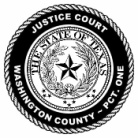 JUSTICE OF THE PEACE – PRECINCT ONE – WASHINGTON COUNTY, TEXASJUSTICE OF THE PEACE – PRECINCT ONE – WASHINGTON COUNTY, TEXASJUSTICE OF THE PEACE – PRECINCT ONE – WASHINGTON COUNTY, TEXASJUSTICE OF THE PEACE – PRECINCT ONE – WASHINGTON COUNTY, TEXASJUSTICE OF THE PEACE – PRECINCT ONE – WASHINGTON COUNTY, TEXASJUSTICE COURT DOCKETWeek of August 19, 2019JUSTICE COURT DOCKETWeek of August 19, 2019JUSTICE COURT DOCKETWeek of August 19, 2019JUSTICE COURT DOCKETWeek of August 19, 2019JUSTICE COURT DOCKETWeek of August 19, 2019PAGE 1 OF 108/191900482190048210:30amTHE STATE OF TEXAS VS HOLMESPLEA HEARING1900483190048310:30AMTHE STATE OF TEXAS VS HOLMESPLEA HEARING08/22LT19031LT1903110:30AMBHA VS BONNEREVICTION HEARINGLT19032LT1903210:45AMBHA VS CARREVICTION HEARING